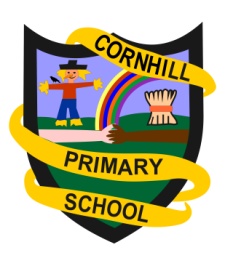 CORNHILL PRIMARY SCHOOLHOMEWORK POLICYAt Cornhill School, we believe the purpose of homework is to;Provide home/school linksProvide parents with the opportunity to share in their child’s learningHeighten parental awareness of on-going class workProvide the children with opportunities for positive parental attentionReinforce or extend work being done in classForm good study/work habitsHelp children become independent learners who feel proud of their effortsHomework may be of an oral, practical or written nature and provides opportunities to practise and improve skills across a range of curricular areas. Each September, homework begins with a whole-school activity, where a challenge is set by the Head Teacher. Good study habits are discussed and expectations are set to help the children develop intrinsic motivation within their learning.We reward children who complete homework with commitment, and we provide extra praise and reward for those who do so to a high standard. This encourages the children to take ownership of their learning and feel proud of their efforts and achievements. Rewards can include; House points, Dojo points, class points, extra Golden Time, extra playtime, stickers, certificates, special mentions at Assembly, etc. P1-7Weekly homework is provided across all stages although some stages may choose to give out a two- or four-weekly grid so tasks can be viewed in advance. The expectation is for two compulsory tasks to be completed each week; one of these will be literacy based and the other will be numeracy. These tasks will be designed to support or extend the learning in class. In certain circumstances, homework may extend over a few weeks if the task requires extra preparation, e.g. a class talk, or a design challenge.We appreciate, however, that many children wish to challenge themselves further to become successful, independent learners and we celebrate this positive attitude. Therefore, additional tasks that can be done at the children’s own pace (and of their own choosing) to enhance the learning, will be provided on an optional basis. These extension tasks (along with compulsory homework) will either be available in paper copy or on the Blog. Children will also be recognised and rewarded for striving to improve their skills by choosing some of these extra activities. We recognise that children working hard in school deserve and need time for leisure. Time allocated for homework will enable independent learning but should not interfere with leisure activities. Homework Club is provided each Monday 3-4pm to support those who require extra help Homework is handed out on a Friday, to be returned the following Wednesday so that families may choose whether they wish to complete the homework on weekday evenings, or over the weekend.NurseryIn Nursery, there are regular opportunities for children and parents to engage in activities linked to the on-going learning in class. These are accessed via a home link folder and the Nursery blog. The activities are largely practical in nature.Assessment:Records and assessments are kept in terms of homework being completed and the standard of work submitted. Activities aim to be age and ability appropriate with a high standard of work, effort and presentation expected. Appropriate and timely feedback is given to the pupils, and peer and self-evaluation is supported and encouraged. 	Reviewed – Nov 2019